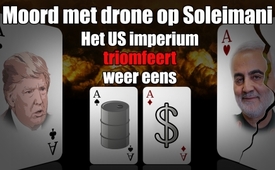 Moord met drone op Soleimani: Het Amerikaanse Imperium triomfeert weer eens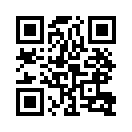 Terwijl de belangrijkste westerse media bijna eenstemmig de dronemoord van Amerika op de Iraanse generaal Soleimani als gerechtvaardigd doen voorkomen, beoordeelt economisch en financiëel expert Ernst Wolff het als typisch Amerikaans staatsterrorisme, dat vrij opzettelijk bedoeld is om het globale overwicht van de VS nogmaals te cementeren, en wel op drie verschillende niveaus tegelijkMet de gerichte moord op de Iraanse generaal Soleimani, de op één na machtigste man in Iran, en het sturen van enkele duizenden Amerikaanse soldaten in het Midden-Oosten, nemen de spanningen tussen  Amerika en Iran, die het land heeft uitgeroepen tot “de ergste terroristische staat ter wereld”, aanzienlijk toe. Terwijl de westerse toonaangevende media in hun beoordeling van de gebeurtenissen bijna unaniem de kant van de Amerikaanse regering kiezen, ziet economisch en financieel expert Ernst Wolff de situatie heel anders: “Een oorlog tegen Iran is op lange termijn onvermijdelijk voor Amerika en wordt door bijna alle Democraten en Republikeinen samen met de Amerikaanse media gesteund om de volgende reden: sinds 2013 werkt de felste rivaal van Amerika, de Volksrepubliek China, aan het grootste economische project aller tijden, de Nieuwe Zijderoute. De voltooiing daarvan zou een economische ruimte creëren die Azië, het Midden-Oosten en Europa met elkaar zou verbinden en een definitief einde zou maken aan de wereldoverheersing door de supermacht Amerika. - Omdat Iran een sleutelrol speelt in het kader van de Nieuwe Zijderoute - zowel als flessenhals tussen de Kaspische Zee en de Perzische Golf, als belangrijkste energieleverancier - is een oorlog tegen het land de meest effectieve manier om de Nieuwe Zijderoute te torpederen en de wereldwijde dominantie van Amerika te behouden. [...]“ Volgens inschattingen van Ernst Wolff ging het bij de Amerikaanse dronemoord helemaal niet om de liquidatie van een vermeende gevaarlijke terrorist, maar om Amerikaans staatsterrorisme voor de meedogenloze doorzetting van eigen Amerikaanse belangen, dat wil zeggen het Amerikaanse financiële, industriële en militaire complex. Een andere reden voor de oorlog sluit volgens Wolff precies aan bij dit belangenpatroon: “De grootste aardgasproducent ter wereld is Iran, dat samen met Qatar het grootste gasveld ter wereld tot nu toe in de Perzische Golf exploiteert. Een oorlog tegen Iran zou de prijs van aardgas onmiddellijk omhoog doen schieten, de grootste concurrent van de Amerikaanse frackingindustrie elimineren op de wereldmarkt en de (Amerikaanse fracking)-sector onmiddellijk (van het verlies) in de winstzone katapulteren”. Ook hier gaat het volgens Ernst Wolff om de Amerikaanse controle over de resources en het veiligstellen van de Amerikaanse afzetmarkten. In ons programma “Klokkenluider John Perkins legt geheim wereldimperium bloot” [www.kla.tv/15599 ] hebben we al gewezen op precies deze samenhangen van de Amerikaanse oorlogen. Volgens Wolff is er nog een andere reden voor oorlog in dit plan: “Een ander motief voor de Amerikaanse agressie tegen Iran zijn waarschijnlijk de problemen die het Amerikaanse financiële systeem sinds afgelopen september te zien geeft en die duidelijk veel erger zijn dan officieel wordt toegegeven. [...] Trump, op zijn beurt, heeft de beurs maandenlang vooruit gedreven door middel van tweets, waarin hij onder andere herhaaldelijk aankondigde dat hij op het punt stond een “grootse” deal met China te sluiten. De datum voor deze deal, gepland voor medio januari (2020), ligt nu binnen handbereik en dwingt Trump om ofwel zijn belofte te houden ofwel zijn gezicht te verliezen. Aangezien elke provocatie tegen Iran ook een boodschap is aan Teherans belangrijkste bondgenoot China, is de moord op de hooggeplaatste generaal misschien niet alleen een provocatie aan Iran, maar ook een uitdaging aan China, om zich te onderwerpen aan de voorwaarden van een deal van Trump.” Zo ziet het wereldwijde poker van de Amerikaanse regering er uit voor haar absolute superioriteit in de praktijk en achter de schermen. Dus de lijst van oorlogen gebaseerd op leugens tegen Vietnam, Libië, Irak, Syrië gaat verder. Interessant in dit verband zijn de reeds genoemde pro-Amerikaanse stemmen uit de westerse politiek en toonaangevende media. Het is duidelijk dat zij, op enkele uitzonderingen na, al stevig onder de knoet van de Amerikaanse regering zitten. De twee wereldoorlogen en de Koude Oorlog hebben gecementeerd, wie de leiding in handen heeft. Duitsland is “nooit meer volledig soeverein geweest sinds 8 mei 1945”, verklaarde zelfs Wolfgang Schäuble, toenmalig federaal minister van Financiën, op 18 november 2011 aan de verzamelde bankiers van het Europese Bankierscongres. Vandaar dat noch de Duitse regering, noch de toonaangevende media verontwaardigd zijn over de dronemoorden die vanaf de Amerikaanse basis Ramstein in Duitsland werden gepleegd en die ondertussen al oplopen tot vele duizenden. Mao Tse Tung zei het treffend: “Politieke macht komt uit de loop van een geweer.” Maar er zit een addertje onder het gras voor de Amerikaanse regering: het werkt alleen zolang iedereen meedoet.door hm.Bronnen:https://kenfm.de/tagesdosis-6-1-2020-pulverfass-iran-ist-das-us-attentat-eine-warnung-an-china/
https://www.youtube.com/watch?v=yeplpFEo_oA
https://www.welt.de/politik/ausland/video204744146/US-Militaer-toetet-Soleimani-Juergen-Trittin-Man-hat-dem-Iran-den-Krieg-erklaert.html
https://www.faz.net/aktuell/politik/ausland/annegret-kramp-karrenbauer-will-bundeswehr-einsatz-im-irak-fortsetzen-16565953.html
https://deutsch.rt.com/inland/96460-bpk-welche-rolle-spielte-us-basis-ramstein-ermordung-soleimani/Dit zou u ook kunnen interesseren:---Kla.TV – Het andere nieuws ... vrij – onafhankelijk – ongecensureerd ...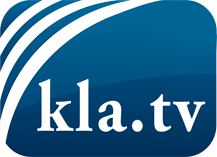 wat de media niet zouden moeten verzwijgen ...zelden gehoord van het volk, voor het volk ...nieuwsupdate elke 3 dagen vanaf 19:45 uur op www.kla.tv/nlHet is de moeite waard om het bij te houden!Gratis abonnement nieuwsbrief 2-wekelijks per E-Mail
verkrijgt u op: www.kla.tv/abo-nlKennisgeving:Tegenstemmen worden helaas steeds weer gecensureerd en onderdrukt. Zolang wij niet volgens de belangen en ideologieën van de kartelmedia journalistiek bedrijven, moeten wij er elk moment op bedacht zijn, dat er voorwendselen zullen worden gezocht om Kla.TV te blokkeren of te benadelen.Verbindt u daarom vandaag nog internetonafhankelijk met het netwerk!
Klickt u hier: www.kla.tv/vernetzung&lang=nlLicence:    Creative Commons-Licentie met naamgeving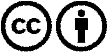 Verspreiding en herbewerking is met naamgeving gewenst! Het materiaal mag echter niet uit de context gehaald gepresenteerd worden.
Met openbaar geld (GEZ, ...) gefinancierde instituties is het gebruik hiervan zonder overleg verboden.Schendingen kunnen strafrechtelijk vervolgd worden.